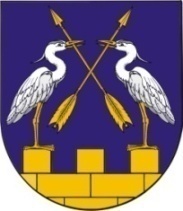        МО АДМИНИСТРАЦИЙЖЕ                              АДМИНИСТРАЦИЯ МО«КОКШАЙСК СЕЛА АДМИНИСТРАЦИЙ»         «КОКШАЙСКОЕ СЕЛЬСКОЕ ПОСЕЛЕНИЕ»ПУНЧАЛЖЕ					ПОСТАНОВЛЕНИЕот 24 октября  2018 г. № 141О внесении изменений в постановление от 08.04.2016 года № 122 «Об утверждении   административного регламента по предоставлению муниципальной услуги «Принятие граждан на учет в качестве нуждающихся в жилых помещениях»В соответствии  с Жилищным кодексом Российской Федерации, руководствуясь п. 5.1 Положения об Администрации муниципального образования «Кокшайское сельское поселение», Администрация муниципального образования «Кокшайское сельское поселение»ПОСТАНОВЛЯЕТ:1. Внести в постановление от 08.04.2016 года № 122 «Об утверждении   административного регламента по предоставлению муниципальной услуги «Принятие граждан на учет в качестве нуждающихся в жилых помещениях» (в редакции постановление от 27.10.2016 № 318) (далее – Постановление, Регламент) следующие изменения:1) абзацы 7-15 пункта 1.3.1 Регламента изложить в следующей редакции:Местонахождение Администрации поселения: 424915, Республика Марий Эл, Звениговский район, с. Кокшайск, ул. Кологривова, д.37 а.Режим работы: Понедельник - пятница с 8.00 до 17.00 часов. В дни, предшествующие нерабочим праздничным дням, продолжительность рабочего дня Администрации поселения сокращается на один час.	Обед: с 12.00 часов до 13.00 часов.	Выходные дни: суббота, воскресенье и нерабочие праздничные дни.         Телефон 8(83645)  6-81-40, 6-80-05Адрес официального сайта администрации поселения в сети Интернет www.admzven.ruЭлектронный адрес администрации поселения e-mail: kokshask.adm@yandex.ru2) абзац третий подпункта 2.2.2 пункта 2.2 Регламента изложить в следующей редакции:«Акционерное общество «Российский государственный центр инвентаризации и учета объектов недвижимости – Федеральное бюро технической инвентаризации» АО «Ростехинвентаризация – Федеральное БТИ».»;3) подпункт 13 пункта 1 Постановления (в редакции постановления от 27.10.2016 года № 318) отменить.4) абзац одиннадцатый подпункта 2.5.1 пункта 2.5. Регламента изложить в следующей редакции:10) Постановление Администрации муниципального образования «Кокшайское сельское поселение»  от 26 июня 2012 года № 80 «О порядке разработки и утверждении административных регламентов исполнения муниципальных функций и административных регламентов предоставления муниципальных услуг».».2. Настоящее постановление вступает в силу после его обнародования.Глава Администрации                                          П.Н. Николаев